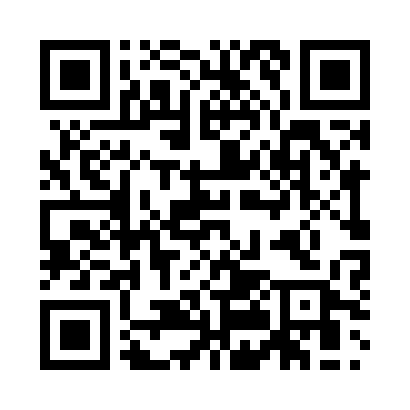 Prayer times for Allmoning, GermanyWed 1 May 2024 - Fri 31 May 2024High Latitude Method: Angle Based RulePrayer Calculation Method: Muslim World LeagueAsar Calculation Method: ShafiPrayer times provided by https://www.salahtimes.comDateDayFajrSunriseDhuhrAsrMaghribIsha1Wed3:405:501:065:068:2310:242Thu3:385:481:065:068:2410:263Fri3:355:471:065:078:2510:284Sat3:325:451:065:078:2710:315Sun3:305:441:065:088:2810:336Mon3:275:421:065:088:3010:357Tue3:245:411:055:098:3110:388Wed3:225:391:055:098:3210:409Thu3:195:381:055:108:3410:4310Fri3:165:361:055:108:3510:4511Sat3:145:351:055:118:3610:4712Sun3:115:341:055:118:3810:5013Mon3:085:321:055:128:3910:5214Tue3:065:311:055:128:4010:5515Wed3:035:301:055:138:4210:5716Thu3:005:281:055:138:4311:0017Fri2:585:271:055:148:4411:0218Sat2:555:261:055:148:4511:0519Sun2:525:251:055:158:4711:0720Mon2:505:241:065:158:4811:1021Tue2:495:231:065:158:4911:1222Wed2:485:221:065:168:5011:1523Thu2:485:211:065:168:5111:1624Fri2:475:201:065:178:5311:1625Sat2:475:191:065:178:5411:1726Sun2:475:181:065:188:5511:1727Mon2:475:171:065:188:5611:1828Tue2:465:161:065:198:5711:1829Wed2:465:151:065:198:5811:1930Thu2:465:151:075:198:5911:1931Fri2:465:141:075:209:0011:20